Martin Luther High School Music Department Presents	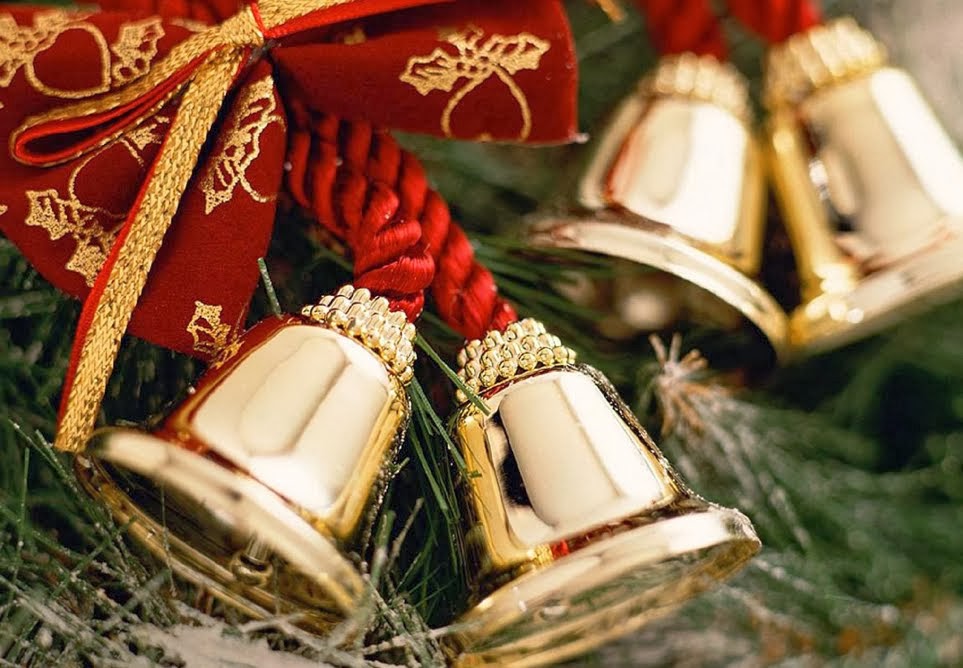 CarolsFOR THEKINGFeaturing the Troubadours, Men’s Choir, Chorus, Concert Choir, Brass Choir, Woodwind Choirs, & Symphonic BandConcerts are at 7:00 p.m. on Friday, December 8th and Saturday, December 9th Performances are in the Martin Luther High School Worship/Fine Arts Center.----------------------------------------------------------------------------------------------------------------------------------------------------------------------------------------------------------------------------------------------------------------------------       Number of TicketsReserved Assigned Seats: (center & wing)			Friday, Dec. 8	    	         Saturday, Dec. 9						  		   7:00 p.m.			   7:00 p.m.  	Adults					$9.00		___________			___________   	Seniors (60), K-12,   		ML Staff &Students,				LHSAGM Passes			$5.00		___________			___________	 General Admission: (unassigned side)		Adults					$6.00		___________			___________ 	Seniors (60) and K-12			$4.00		___________			___________	ML Staff &Students	LHSAGM Passes			FREE		___________			___________Name:							   E-mail:							   Phone:_______________  Student:________________Special seating (reserved only):  wheelchair or walker  (circle one)   Details:									Phone orders not accepted.  Place your order early by direct mail, through your student, or by email (lkamprath@martinlutherhs.org). Payment (cash or check only) must accompany your order. Tickets will be held for you at the door, or you may enclose a self-addressed, stamped envelope for return, or you may pick them up in the office between the hours of 7:30 A.M. and 4:00 P.M.You may also have your student pick up the tickets from Mrs. Kamprath.